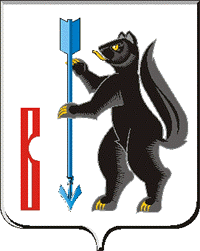 АДМИНИСТРАЦИЯГОРОДСКОГО ОКРУГА ВЕРХОТУРСКИЙР А С П О Р Я Ж Е Н И Еот 01.11.2017 г. № 307г. Верхотурье  Об утверждении графика проведения  инвентаризации качества городской среды с точки зрения соответствия вывесок, размещенных на фасадах зданий  на территории городского округа Верхотурский В соответствии с Федеральным законом от 06 октября 2003 года № 131-ФЗ «Об общих принципах организации местного самоуправления в Российской Федерации», Методическими рекомендациями по подготовке государственных (муниципальных) программ формирования современной городской среды, в рамках реализации приоритетного проекта «Формирование современной городской среды», правилами благоустройства, санитарного содержания территорий, обращения с бытовыми отходами производства и потребления, использования природных и водных ресурсов на территории городского округа Верхотурский, утвержденных решением Думы городского округа Верхотурский № 60 от 18.0.2017 года,  руководствуясь  Уставом городского округа Верхотурский,	 1. Утвердить график  проведения  инвентаризации качества городской среды с точки зрения соответствия вывесок, размещенных на фасадах зданий  на территории городского округа 	Верхотурский.   	2. Опубликовать  настоящее постановление в информационном бюллетене «Верхотурская неделя» и разместить на официальном сайте городского округа Верхотурский.3. Контроль исполнения настоящего распоряжения оставляю за собой.. И.о. главы Администрации городского округа Верхотурский                                                         С.П.Миронов	Утвержден                                                                         постановлением Администрации                                                                     городского округа  Верхотурский                                                                                от 01.11.2017 г. № 307                                                             «Об  утверждении графика проведения инвентаризации качества городской среды с точки зрения соответствия  вывесок, размещенных на фасадах зданий  на территорий городского округа Верхотурский»График проведения  инвентаризации качества городской среды с точки зрения соответствия вывесок, размещенных на фасадах зданий  на территории городского округа 	Верхотурский Наименование населенного пунктаДата проведения инвентаризацииОтветственный исполнительп.ПривокзальныйС 13 ноября 2017 года по 19 ноября 2017 годаНачальник отдела архитектуры  и градостроительства Администрации городского округа Верхотурский Л.Ю.Литовскихг.ВерхотурьеС 20 ноября 2017 года по 26 ноября 2017 годаНачальник отдела архитектуры  и градостроительства Администрации городского округа Верхотурский Л.Ю.ЛитовскихСельские населенные пунктыС 27 ноября 2017 года по 30 ноября 2017 годаНачальник отдела архитектуры  и градостроительства Администрации городского округа Верхотурский Л.Ю.Литовских